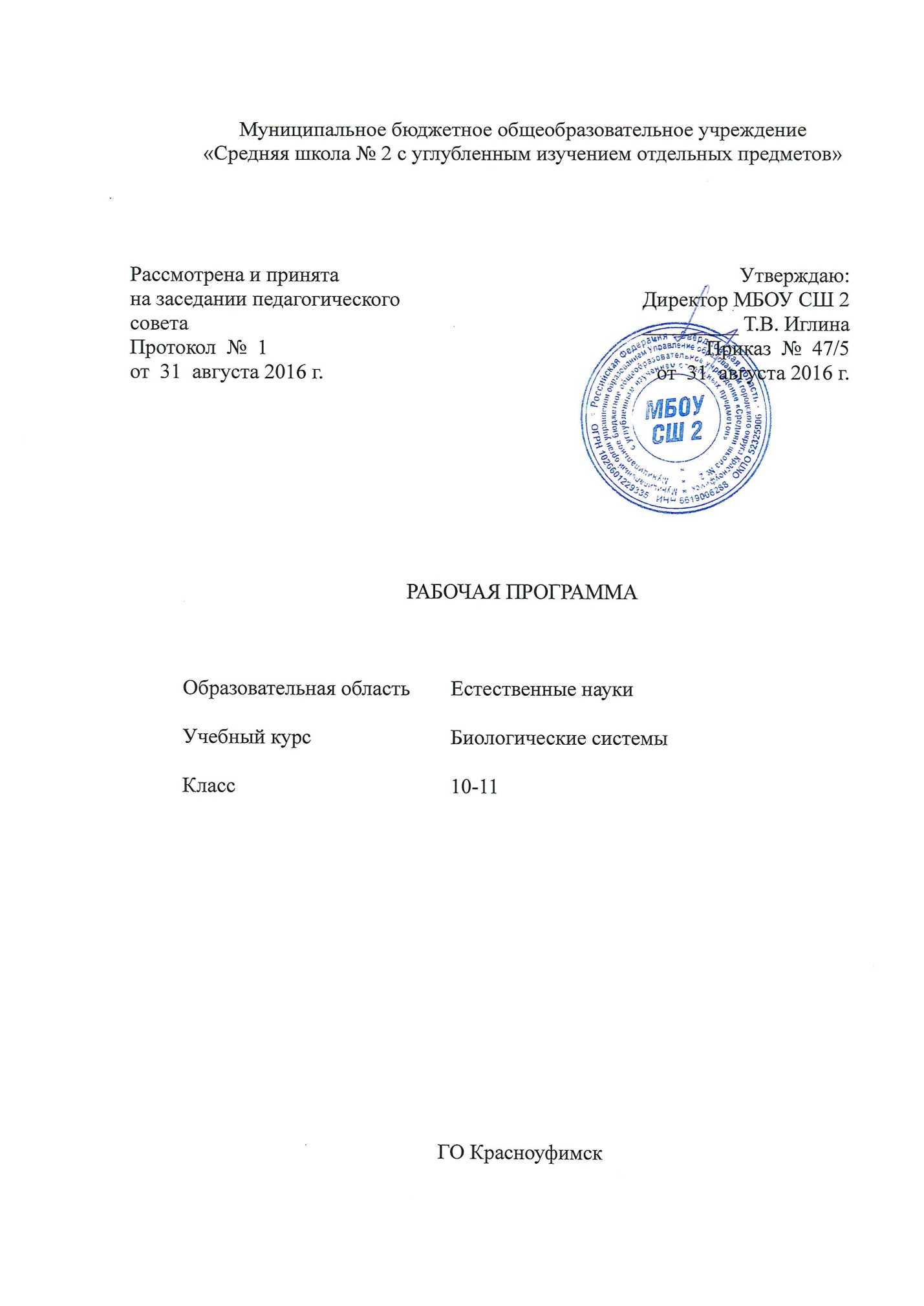 10 классПланируемые результаты освоения курсаВыпускник научится:- оценивать роль биологических открытий и современных исследований в развитии науки и в практической деятельности людей;- оценивать роль биологии в формировании современной научной картины мира, прогнозировать перспективы развития биологии;- устанавливать и характеризовать связь основополагающих биологических понятий с основополагающими понятиями других естественных наук;- обосновывать систему взглядов на живую природу и место в ней человека, применяя биологические теории, учения, законы, закономерности;- устанавливать связь строения и функций основных биологических макромолекул, их роль в процессах клеточного метаболизма;- решать задачи на определение последовательности нуклеотидов ДНК и РНК, антикодонов т-РНК, последовательности аминокислот в молекуле белка, применяя знания о реакциях матричного синтеза, генетическом коде, принципе комплементарности;- сравнивать фазы деления клетки; решать задачи на определение и сравнение количества генетического материала в клетках многоклетоных организмов в разных фазах клеточного цикла;- решать генетические задачи разного типа;- раскрывать причины наследственных заболеваний, аргументировать необходимость мер предупреждения таких заболеваний;	Выпускник получить возможность научиться:- организовывать и проводить индивидуальную исследовательскую деятельность по биологии (или разрабатывать индивидуальный проект);- выделять существенные особенности жизненных циклов представителей разных отделов растений и типов животных; изображать циклы развития в виде схем;- аргументировать необходимость синтеза естественно-научного и социогуманитарного знания в эпоху информационных цивилизаций;- использовать приобретенные компетенции  практической деятельности и повседневной жизни для приобретения опыта деятельности, предшествующей  профессиональной, в основе которой лежит биология как учебный предмет.Содержание учебного курсаI. Особенности биологического  познанияБиология как комплексная наука. Современные направления в биологии. Связь биологии с другими науками. Синтез естественно-научного и социогуманитарного знания на современном этапе развития цивилизации.	Биологические системы как предмет изучения биологии. Основные принципы организации и функционирования биологических систем. Биологические системы разных уровней организации.Гипотезы и теории, их роль в формировании современной естественно-научной картины мира. Методы научного познания органического мира. II. Биологические системы. КлеткаМолекулярные основы жизни. Макроэлементы и микроэлементы. Вода, ее роль в живой природе. Гидрофильность и гидрофобность. Роль минеральных солей в клетке. Органические вещества, понятие о регулярных и нерегулярных биополимерах. Углеводы. Моносахариды, олигосахариды и полисахариды. Белки. Функции белков. Механизм действия ферментов. Нанотехнологии в биологии.Клетка – структурная и функциональная единица организма. Развитие цитологии. Современные методы изучения клетки. Клеточная теория в свете современных данных о строении и функциях клетки. Теория симбиогенеза. Основные отличительные особенности клеток прокариот. Отличительные особенности клеток эукариот.Вирусы. Способы передачи вирусных инфекций и меры профилактики вирусных заболеваний.Вирусология, ее практическое значение.Клеточный метаболизм. Ферментативный характер реакций обмена веществ. Аэробное и анаэробное дыхание. Роль клеточных органоидов в процессах энергетического обмена. Автотрофы и гетеротрофы. Фотосинтез. Фазы фотосинтеза. Эволюция представлений о гене. Современные представления о гене и геноме. Генная инженерия, геномика, протеомика. Нарушение биохимических процессов в клетке под влиянием мутагенов и наркогенных веществ.Формирование половых клеток у цветковых растений и позвоночных животных. Регуляция деления клеток, нарушения регуляции как причина заболеваний. Стволовые клетки.III. Организм как биологическая системаОсобенности одноклеточных, колониальных и многоклеточных организмов. Взаимосвязь тканей, органов, систем органов как основа целостности организма.Основные процессы, происходящие в организме. Поддержание гомеостаза, принцип обратной связи.Двойное оплодотворение у цветковых растений. Виды оплодотворения у животных. Способы размножения у растений и животных. Партеногенез. Жизненные циклы разных групп организмов. Регуляция индивидуального развития. Причины нарушений развития организмов.История возникновения и развития генетики. Цитологические основы закономерностей наследования. Анализирующее скрещивание. Взаимодействие аллельных и неаллельных генов. Генетические основы индивидуального развития. Генетическое картирование.Генетика человека. Наследственные заболевания человека, их предупреждение. Значение генетики для медицины, этические аспекты в области медицинской генетики. Норма реакции признака. Вариационный ряд и вариационная кривая. Комбинативная изменчивость, ее источники. Мутации, виды мутаций. Мутагены, их влияние на организмы. Мутации как причина онкологических заболеваний.Тематическое планирование10 класс11 классПланируемые результаты освоения курсаВыпускник научится:-  обосновывать причины изменяемости и многообразия видов, применяя синтетическую теорию эволюции;-  устанавливать связь структуры и свойств экосистемы;-  составлять  схемы переноса веществ и энергии в экосистеме, прогнозировать их изменения;-  аргументировать собственную теорию по  отношению к экологическим проблемам;-   обосновывать необходимость устойчивого развития как условия сохранения биосферы;-  выявлять в  тексте биологического содержания проблему и аргументировано её объяснять.Выпускник получил возможность научиться:-  аргументировать необходимость синтеза естественно-научного  и социогуманитарного знания в эпоху информационной цивилизации;-  моделировать изменение экосистем под влиянием различных групп факторов окружающей среды;-  выявлять в процессе исследовательской  деятельности последствия антропогенного воздействия на экосистемы своего региона;-  использовать приобретенные компетенции в практической деятельности и повседневной жизни для приобретения опыта деятельности, предшествующей профессиональной, в основе которой лежит биология как учебный предмет.Содержание учебного курсаI. История эволюционного учения.Идеи развития органического мира в трудах философов  Античности. Метафизический период в истории биологии. Ж.Бюффон- первая эволюционная концепция, Жизнь и научная деятельность Ч.Дарвина. Эволюция культурных форм организмов. Эволюция видов в природе.II. Микрояволюция.Генетические основы эволюции. Закон генетического равновесия Д.Харди, В.Вайнберга. Движущие силы эволюции. Популяционные волны и  дрейф генов. Миграция. Изоляция. Реальность естественного отбора в природе. Творческая роль. Вид. Способы видообразования.III. Макроэволюция.Методы изучения эволюции. Переходные формы и филогенетические ряды. Закон зародышевого сходства, биогенетический закон.  Изучение  аминокислотной  последовательности белков, биохимическая гомология. Моделирование эволюции. Общие правила эволюции.IV.  Возникновение и развитие жизни на Земле.Гипотезы и теории возникновения жизни.  Планетарная эволюция. Химическая эволюция. Абиогенный синтез органических веществ.  Протеноиды.  Рибозимы.  Начало органической эволюции. Гипотезы возникновения эукариот. Возникновение основных царств эукариот. Основные этапы эволюции растительного и животного мира. Геохронология и ее  методы. Геохронологическая шкала. Развитие жизни по эрам и периодам. Современная система органического мира.V. Человек- биосоциальная  система.Антропология. Разделы, задачи, методы. Становление представлений о происхождении человека. Научные теории. Движущие силы антропогенеза. Эволюция современного человека. Биологическая эволюция индивидов. Приспособленность человека к разным условиям среды. Уровни организации человека.VI. Организм и среда обитания.Среды жизни. Экологические спектры организмов. Эврибионтные и стенобионтные организмы. Классификация экологических факторов. Пойкилотермные и гомойотермные организмы. Приспособленность организмов к действию абиотических и биотических факторов среды.VII. Сообщества и экологические системы. 	Сообщества организмов: структура и связи. Экосистемы. Трофические уровни. Экологические пирамиды. Природные и  антропогенные экосистемы.VIII. Биосфера- глобальная экосистема. Области биосферы и ее состав. Закономерности существования биосферы. Особенности биосферы как  глобальной экосистемы. Основные биомы суши.  Глобалистика. Модели управляемого мира.Тематическое планирование11 класс№Тема урокаКоличество часовI. Особенности биологического познания 1Способы и принципы познания живой природы12Биологические науки и предмет их изучения13Биологические системы как предмет изучения биологии14Из истории биологии как науки1II. Биологические системы. Клетка5Молекулярные основы жизни16Биологические свойства воды. Роль воды в клетке17Органические вещества, понятие о регулярных и нерегулярных биополимерах18Моносахариды, олигосахариды и полисахариды19Белки. Механизм действия ферментов110Нанотехнологии в биологии111Клетка эукариот – целостная система. Развитие цитологии112Современные методы изучения клетки113Теория симбиогенеза114Основные отличительные особенности клеток прокариот 115Основные отличительные особенности клеток эукариот116Фотосинтез, первые этапы его изучения117Фазы фотосинтеза. Световая фаза. Фотосистемы, перенос электронов по цепи переносчиков118Темновая фаза – цикл Кальвина. Связь световой и темновой фазы119Окисление органических веществ. Гликолиз. Анаэробное окисление глюкозы120Аэробное окисление в митохондриях121Автотрофное и гетеротрофное питание122Обобщение и контроль «Клетка – открытая система»123Размножение и развитие организмов. Митоз. Амитоз124Бесполое размножение у растений125Практическая работа «Искусственное вегетативное размножение у растений»126Формирование половых клеток. Сперматогенез127Оогенез 128Регуляция деления клеток, нарушения как причина заболеваний. Стволовые клетки129Чередование поколений в жизненном цикле растений130Редукция гаметофита у покрытосеменных растений. Двойное оплодотворение 131Индивидуальное развитие животных. Эмбриональный период132Постэмбриональный период развития животных. Регуляция деления клеток. Стволовые клетки133Обобщение по теме «Клетка – биологическая система» 134-35Контроль по теме «Клетка – биологическая система»2III. Организм как биологическая система36Прокариоты. Особенности обмена веществ у прокариот137Цианобактерии и архебактерии138Гипотеза клеточногосимбиозгенеза139Вирусы – неклеточная форма жизни 140Способы передачи вирусных инфекций и меры профилактики вирусных заболеваний. Вирусология141Особенности строения одноклеточных, колониальных и многоклеточных организмов142Взаимосвязь тканей, органов, систем органов как основа целостности организма143Основные процессы, происходящие в организме. Поддержание гомеостаза, принцип обратной связи144История возникновения и развития генетики145Объяснение законов Менделя на основе гипотезы частоты гамет146Цитологические основы закономерностей наследования147Переоткрытие законов Менделя. Хромосомная теория наследственности148Объяснение законов Менделя на основе хромосомной теории наследственности149Генетические карты хромосом150Хромосомное определение пола151Наследование признаков, сцепленных с полом у человека152Практическая работа «Решение задач по генетике»153Особенности проявления Х-хромосомы у млекопитающих154Взаимосвязь генов. Практическая работа «Решение задач на взаимосвязь генов»155Цитоплазматическая наследственность156Рождение молекулярной генетики157Генетический код и его  свойства158Регуляция активности генов159Молекулярная теория гена.  Геном160Генная инженерия161Наследственные заболевания человека, их предупреждение162Значение генетики для медицины, эстетические аспекты в области медицинской генетики163Типы наследственной изменчивости. Мутационная теория164Типы мутаций165Искусственное получение мутаций166Мутагены, их влияние на организм167Мутации как причина онкологических заболеваний 168Обобщение по теме «Организм как биологическая система»169-70Итоговый тест по  разделам курса «Биологические системы»2№Тема урокаКоличество часовI. Ведение.1II. История эволюционного учения1Зарождение эволюционных представлений12Первые эволюционные концепции13Предпосылки возникновения дарвинума14Эволюция культурных форм15Эволюция видов16Развитие эволюционной теории Дарвина1III. Микроэволюция.7Генетические основы эволюции.18-9Движущие силы эволюции.210Естественный отбор. Форма отбора.111-12Приспособляемость организмов. Вид, его критерии.213Видообразование.1IV. Макроэволюция.14Палеонтологические, биографические методы.115Элебриологические, сравнительно-морфологические доказательства.116Молекулярно-биохимические, генетические доказательства. 117Направления пути эволюции.118Формы направленной эволюции.119Общие закономерности эволюции.120Возникновение-развитие жизни на Земле.121Гипотезы теории возникновения жизни122Основные этапы неорганической эволюции.123-24Начало органической эволюции225Формирование надцарств организмов.126-27Основные этапы эволюции растительного мира228-29Основные этапы эволюции  животного мира.230История Земли.131-32Развитие жизни.233Современная система органического мира.1V. Человек- биосоциальная система.34Антропология- наука о человеке.135Становление представлений происхождения человека.136Сходство и отличие человека с животными.137Движущие силы антропогенеза.138-39Основные стадии антропогенеза.240Эволюция современного человека.141Приспособленность человека.142Человек- часть природы- общества.1VI. Организмы. Среда обитания.43Среды обитания организмов.144Экологические факторы.145Свет как экологический фактор.146Влажность - экологический фактор. 147Газово-ионный состав воздуха148Биологические ритмы.149Жизненные форма организмов.150Биологические взаимодействия.151Мутуализм. Комменсализм.  Аменсализм.1VII.  Сообщество и экологические системы.52-53Сообщество организмов.254-55Экосистемы. Круговорот  веществ в природе.256Основные показатель экосистем.157Свойства биогеоценозов.158-59Природные экосистемы.260Анторопогенные экосистемы.1VIII. Биосфера- глобальная экосистема.61Закономерности существования биосферы.162-63Основные    Земли264-65Человечество в биосфере Земли266Сосуществование человечества и природы.167Обобщение по изученному курсу.168Контроль по изученному курсу1